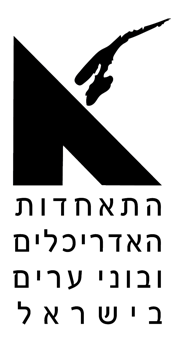 ‏15 יולי, 2018קול קורא לתפקיד יו"ר הוועדה המקצועית  התאחדות האדריכלים ובוני ערים בישראלאנו מבקשיםלמנות יו"ר חדש לוועדה המקצועית ולמנות חברים לוועדה למעוניינים להגשת מועמדות, אנא שלחו קו"ח, מכתב נימוק על חשיבות הועדה המקצועית וכל מסמך אחר שנראה לכם רלוונטי לצורך קבלת ההחלטה.את החומרים יש לשלוח למייל u-architects3@barak.net.il  וזאת עד יום חמישי ה 10.8.18בברכה,      	   	  עדנה ויינשטוק-גבאי                        מנכ"לית                                                   התאחדות האדריכלים ובוני ערים בישראל